 «Утверждаю»                                                                «Согласовано»Директор МАУ «Стерлитамакский                             Начальник отдела культурыгородской Дворец культуры»                                      администрации ГО г. Стерлитамак РБГО г. Стерлитамак РБ_____________А.Р.Асфандиярова                              ________________З.С.Зиннатуллин«____» _______________2023г.                                  «____» ______________2023г.                                ПОЛОЖЕНИЕо проведении городского конкурса чтецов «Весна! Май! Победа!»                                  1. Общие положенияНастоящее положение регламентирует статус и порядок проведения городского конкурса чтецов «Весна! Май! Победа!» (далее – Конкурс). Настоящее положение устанавливает требования к участникам Конкурса, критерии отбора победителей и действует до завершения конкурсных мероприятий.2. Организаторы Конкурса Муниципальное автономное учреждение «Стерлитамакский городской Дворец культуры» городского округа город Стерлитамак Республики Башкортостан.3. Цели и задачи КонкурсаЦели проведения Конкурса: всестороннее стимулирование творческой активности, выявление талантливых исполнителей  среди детей, молодежи и  старшего поколения, раскрытие их творческого потенциала;- повышение интереса к поэзии, воспитание чувства патриотизма, гордости за свою Родину и свой народ.Задачи Конкурса:- развитие  интереса к художественному слову;- умение чувствовать красоту и выразительность поэтического слова;-  развитие навыков выразительного чтения и любви к искусству художественного чтения у подрастающего поколения;- содействие художественно – эстетическому и нравственному воспитанию детей и молодёжи;-поддержание развитие интереса славной, героической истории России.4. Условия и порядок проведения КонкурсаМесто проведения Конкурса: город Стерлитамак, Муниципальное автономное учреждение «Стерлитамакский городской Дворец культуры» городского округа город Стерлитамак Республики Башкортостан (адрес проведения: г.Стерлитамак, пр. Октября, 35).Дата проведения Конкурса: 26 апреля 2023 года.Возрастные категории участников Конкурса:I категория – до 7 лет (дошкольники)II категория - с 7 до 13 лет (с 1 класса)III категория – от 14 до 20 летIV категория – от 20 и старше.Начало Конкурса в 10.00 часов, последовательность выступлений согласно возрастным категориям: с 10.00 часов 1 категория - до 7 лет (дошкольники)График выступлений по возрастным категориям будет определено после приёма заявок, о чём будет сообщено дополнительно.Участники читают одно произведение (в рамках выбранной темы) продолжительностью не более 5–ти минут. Музыкальное сопровождение, мульмедийная поддержка не допускаются.Критерии оценки  конкурсного выступления:- знание текста произведения наизусть;- артистизм, оригинальное исполнение;- художественная трактовка произведения, сценическая культура;-  соответствие произведения возрасту исполнителя.Конкурс проводится на платной основе.Размер вступительного взноса для участия в Конкурсе:- до 7 лет – 100 рублей- с 8 до 13 лет – 150 рублей- от 14 до 20 лет – 200 рублей- от 20 лет и старше – 200 рублейСпособы оплаты вступительного взноса:1.В кассе МАУ «СГДК», по адресу г. Стерлитамак, пр.Октября,35.График работы кассы МАУ «СГДК» с 14 до 19.00 часов, контактный телефон: 8(3473) 24 -15 -46.2.Оплата  мастер- класса возможно по “Пушкинской карте”.Оплата онлайн по о ссылке https://iframeab-pre5820.intickets.ru/seance/13546840  и QR- код на оплату:        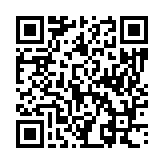 3. Оплата по реквизитам:МАУ «СГДК» Адрес: 453116, РБ, г.Стерлитамак, пр.Октября, д.35                          ОГРН 1030203420884 ИНН 0268016117 Р/сч: 03234643807450000100                     БИК 018073401 ОТДЕЛЕНИЕ–НБ РЕСПУБЛИКА БАШКОРТОСТАН БАНКА РОССИИ УФК по Республике Башкортостан г. Уфа (Получатель ФУ администрации ГО г. Стерлитамак РБ (МАУ «СГДК» л/с 30603000900)                      +7 (3473) 24-15-37. 5. Жюри КонкурсаВыступления участников оценивает  професиональное жюри, в состав которого входят заслуженные работники культуры Республики Башкортостан.6. Подведение итогов Конкурса, награждение победителейПо окончанию  выступлений конкурсантов состоится подведение итогов, мастер класс и награждение участников Конкурса. По решению жюри Конкурса участникам присуждаются:- Дипломы за участие;- Звание обладателя Гран – при;- Дипломы Лауреатов (трех степеней);- Дипломанты (трех степеней).7. Порядок подачи заявки для участия в КонкурсеДля участия в Конкурсе участнику необходимо подать заявку в оргкомитет  до 21 апреля 2023 включительно. Если заявка приходит после указанного срока подачи, заявка считается непринятой.Необходимо подать заявку в установленной  Приложением №1 к настоящему положению форме на электронную почту gdkstr@mail.ru или в печатном варианте по адресу: 453100,  г. Стерлитамак, пр. Октября, 35 МАУ «Стерлитамакский городской Дворец культуры» каб №213, а также согласие на обработку персональных данных (Приложения №2).Телефоны организаторов :   тел(факс) 8 ( 3473) 24 – 22 – 51;                                                           - тел: 8 (3473) 24 -04 – 29.                                                                                                                     Приложение  №1Заявка на участиев городском конкурсе чтецов Весна! Май! Победа!Ф.И.О. участника (полностью); число, месяц и год рождения    ______________________________________________________________Возрастная категория _________________________________________3.Наименование организации (школа, детский сад и.т.п) ____________________________________________________________Автор и название стихотворения _____________________________________________________________________________________________Контактный телефон руководителя/исполнителя (указать чей)____________________________________________________________________Приложение №2Согласие на обработку персональных данных и размещение информации в информационно-телекоммуникационной сети Интернет В соответствии с Федеральным законом от 27 июля 2006 года № 152-ФЗ "О персональных данных" даю МАУ «СГДК», отделу культуры администрации городского округа город Стерлитамак Республики Башкортостан свое согласие на обработку персональных данных моего ребенка_____________________________________________________________________________, а также проведение фото и видеосъемки в рамках городского конкурса чтецов «Весна! Май! Победа!»и размещение данной информации, мультимедийных материалов в информационно-телекоммуникационной сети Интернет и средствах массовой информации:________________ / _______________________________________________________________подпись                                                                              Ф.И.О. (полностью)* заполняется законным представителем участника Конкурса, не достигшего 14 лет-------------------------------------------------------------------------------------------------------------------------------Согласие на обработку персональных данных и размещение информации в информационно-телекоммуникационной сети Интернет В соответствии с Федеральным законом от 27 июля 2006 года № 152-ФЗ «О персональных данных», действуя с согласия законного представителя, даю МАУ «СГДК», отделу культуры администрации городского округа город Стерлитамак Республики Башкортостан свое согласие на обработку моих персональных данных, проведение фото и видеосъемки в рамках городского конкурса чтецов «Весна! Май! Победа!» и размещение данной информации, мультимедийных материалов в информационно-телекоммуникационной сети Интернет и средствах массовой информации:________________ / __________________________________________________             подпись   участника                                                   Ф.И.О. (полностью)действующий (ая) с согласия законного представителя ________________/ ______________________________________________________   подпись    законного представителя                                  Ф.И.О. (полностью)* заполняется участником Конкурса в возврате с 14 лет до 18 лет, а также его законным представителемСогласие на обработку персональных данных и размещение информации в информационно-телекоммуникационной сети Интернет В соответствии с Федеральным законом от 27 июля 2006 года № 152-ФЗ «О персональных данных» даю МАУ «СГДК», отделу культуры администрации городского округа город Стерлитамак Республики Башкортостан свое согласие на обработку моих персональных данных, проведение фото и видеосъемки в рамках городского конкурса чтецов «Весна! Май! Победа!» и размещение данной информации, мультимедийных материалов в информационно-телекоммуникационной сети Интернет и средствах массовой информации:________________ / __________________________________________________             подпись   участника                                                   Ф.И.О. (полностью)* заполняется совершеннолетним участником Конкурса в возврате с 18 лет, а также его законным представителем